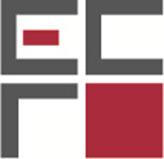 ESCUELA DE CONSERVACIÓN Y RESTAURACIÓN DE OCCIDENTECOBERTURALa cobertura que presta la Escuela de Conservación Restauración de Occidente es estatal y nacional, se aceptan personas provenientes de cualquier estado de la República Mexicana.COBERTURAESTATALNACIONALTABLA DE PROCEDENCIATABLA DE PROCEDENCIAVERACRUZ1YAHUALICA1MICHOACAN1LA PAZ1JUAN ALDAMA1SAN LUIS POTOSI1CANCUN1AZCAPOTZALCO1SONORA1DURANGO1NAYARIT1VERACRUZ1TOTAL12TABLA DE PROCEDENCIATABLA DE PROCEDENCIAJALISCO45LEON1TIJUANA1D.F.11IRAPUATO1PUEBLA2ESTADO DE MÉXICO3COAHULA1GUANAJUATO4TAPACHULA1TOLUCA1TOTAL71